Delivering the energy people need, every day.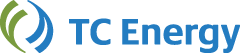 Safely. Responsibly. Collaboratively. With integrity.US Commercial Operations AnalystReference Code: JR-02645Determined. Imaginative. Curious. If these are some of the ways you describe yourself — we want to learn more about you! At TC Energy, we are Energy Problem Solvers — passionate about transitioning North America to cleaner energy while meeting the energy demands of today and tomorrow. If that sounds like a challenge you want to help tackle, we want you to join our team!   Our vision is to be the premier energy infrastructure company in North America.TC Energy Marketing, a non-regulated affiliate marketing and trading business, helps enable this vision by providing value-adding solutions to our customers through leveraging expertise in commodity trading, risk management and physical market operations. We are active in various markets including natural gas, liquids, power and emissions in the U.S. and Canada.We’re proud of how our hard work and commitment sets us apart and benefits society, every day. We’re looking for new team members who share our values and are ready to take on exciting challenges.  The opportunity Our Power and Gas Trading Team is growing to meet our strategic needs and help drive solutions offered to our customers. We are expanding our presence in Houston, Texas, through TC Energy Marketing, a non-regulated affiliate Power and Emissions marketing and trading business, adding to our high-performance team to help us grow, manage risk and optimize the portfolio.You’ll be set up for success, backed by TC Energy’s highly reputable customer standing and a solid financial base. Our mission is to give customers flexibility and enhanced services, while building additional value for TC Energy in managing risks and opportunities in the marketplace. Here’s your chance to do that. We are seeking a versatile and dynamic US Power and Gas Commercial Operations analyst who is responsible for understanding and coordinating various operations/settlements functions. This position will ensure timely and accurate settlement of all physical and financial transactions related to Power & Gas, including Renewable Energy Credits (REC) and Broker settlements.  Click here for more information